                                                                                                                                                                                                        О Т К Р Ы Т О Е    А К Ц И О Н Е Р Н О Е     О Б Щ Е С Т В О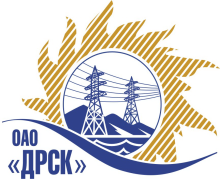 		Протокол выбора победителяПРЕДМЕТ ЗАКУПКИ: закрытый запрос цен по результатам рамочного конкурса закупка 452 - «Выполнение проектно-изыскательских, строительно-монтажных и пуско-наладочных работ по объектам распределительных сетей территории обслуживаемой в ведении РЭС СП СЭС для нужд филиала ОАО «ДРСК» «Хабаровские ЭС» на право заключения договора на выполнение работ по следующим лотам:лот № 4  - Технологическое присоединение к электрической сети ОАО «ДРСК» потребителей с заявленной мощностью до 15 кВт  по адресу: Хабаровский край, п. Чегдомын (СМР); лот № 5 -  Технологическое присоединение к электрической сети ОАО «ДРСК» потребителей с заявленной мощностью до 15 кВт  по адресу: Хабаровский край, Амурский р-н, п. Эльбан; г. Амурск (ПИР, СМР).Плановая стоимость: лот № 4 – 257 224,0  руб. без НДС, лот № 5 – 732 013,0 руб. без НДС. Приказ о проведении закупки от 04.07.2013 № 276.ПРИСУТСТВОВАЛИ: постоянно действующая  Закупочная комиссия 2 уровня. ВОПРОСЫ ЗАСЕДАНИЯ ЗАКУПОЧНОЙ КОМИССИИ:О признании предложений соответствующими условиям закупки.2.	О ранжировке предложений Участников закупки.  Выбор победителяВОПРОС 1 «О признании предложений соответствующими условиям закупки»РАССМАТРИВАЕМЫЕ ДОКУМЕНТЫ:Протокол процедуры вскрытия конвертов с заявками участников.Сводное заключение экспертов Моториной О.А. и  Новикова С.В.Предложение участника.ОТМЕТИЛИ:Предложения ОАО «Востоксельэлектросетьстрой» г. Хабаровск, ООО «Высотник» г. Хабаровск признаются соответствующим условиям закупки. Предлагается принять данные предложения к дальнейшему рассмотрению.ВОПРОС 2 «О ранжировке предложений Участников закупки. Выбор победителя»ОТМЕТИЛИ:В соответствии с требованиями и условиями, предусмотренными извещением о закупке и Закупочной документацией, предлагается ранжировать предложения следующим образом: лот № 4  - Технологическое присоединение к электрической сети ОАО «ДРСК» потребителей с заявленной мощностью до 15 кВт  по адресу: Хабаровский край, п. Чегдомын (СМР)1 место: ООО «Высотник» г. Хабаровск с ценой 254 847,0 руб. без НДС (НДС не предусмотрен). В цену включены все налоги и обязательные платежи, все скидки. Срок выполнения: с момента заключения договора по 30.09.2013 г.  Продолжительность выполнения работ два месяца. Условия оплаты: без аванса, текущие платежи выплачиваются в течение 30 (тридцати) календарных дней с момента подписания актов  выполненных работ обеими сторонами. Окончательная оплата производится в течение 30 (тридцати) календарных дней со дня подписания акта ввода в эксплуатацию. Гарантия на выполненные работы  - 36 месяцев, гарантия на материалы и оборудование поставляемое подрядчиком - 24 месяцев. Предложение имеет статус оферты и действует до 31.12.2013 г.2 место: ОАО «Востоксельэлектросетьстрой» г. Хабаровск с ценой 257 224,0 руб. без НДС (303 524,32 руб. с НДС). В цену включены все налоги и обязательные платежи, все скидки. Срок выполнения: с 01.08.2013 г. по 30.09.2013 г.  Условия оплаты: без аванса, текущие платежи выплачиваются в течение 30 (тридцати) календарных дней с момента подписания актов  выполненных работ обеими сторонами. Окончательная оплата производится в течение 30 (тридцати) календарных дней со дня подписания акта ввода в эксплуатацию. Гарантия на выполненные работы  - 36 месяцев, гарантия на материалы и оборудование поставляемое подрядчиком - 36 месяцев. Предложение имеет статус оферты и действует до 11.10.2013 г.лот № 5 -  Технологическое присоединение к электрической сети ОАО «ДРСК» потребителей с заявленной мощностью до 15 кВт  по адресу: Хабаровский край, Амурский р-н, п. Эльбан; г. Амурск (ПИР, СМР)1 место: ООО «Высотник» г. Хабаровск с ценой 728 825,0 руб. без НДС (НДС не предусмотрен). В цену включены все налоги и обязательные платежи, все скидки. Срок выполнения: с момента заключения договора по 15.10.2013 г.  Продолжительность выполнения работ два с половиной месяца. Условия оплаты: без аванса, текущие платежи выплачиваются в течение 30 (тридцати) календарных дней с момента подписания актов  выполненных работ обеими сторонами. Окончательная оплата производится в течение 30 (тридцати) календарных дней со дня подписания акта ввода в эксплуатацию. Гарантия на выполненные работы  - 36 месяцев, гарантия на материалы и оборудование поставляемое подрядчиком - 24 месяцев. Предложение имеет статус оферты и действует до 31.12.2013 г.2 место: ОАО «Востоксельэлектросетьстрой» г. Хабаровск с ценой 732 013,0 руб. без НДС (867 775,34 руб. с НДС). В цену включены все налоги и обязательные платежи, все скидки. Срок выполнения: с 01.08.2013 г. по 15.10.2013 г.  Условия оплаты: без аванса, текущие платежи выплачиваются в течение 30 (тридцати) календарных дней с момента подписания актов  выполненных работ обеими сторонами. Окончательная оплата производится в течение 30 (тридцати) календарных дней со дня подписания акта ввода в эксплуатацию. Гарантия на выполненные работы  - 36 месяцев, гарантия на материалы и оборудование поставляемое подрядчиком - 36 месяцев. Предложение имеет статус оферты и действует до 11.10.2013 г.На основании вышеприведенной ранжировки предложений предлагается признать Победителем Участника, занявшего первое место.РЕШИЛИ:Признать предложения ООО «Высотник» г. Хабаровск, ОАО «Востоксельэлектросетьстрой» г. Хабаровск соответствующими условиям закрытого запроса цен. Утвердить ранжировку:Лот № 4 Лот № 5 Признать Победителем закрытого запроса цен  лот № 4  - Технологическое присоединение к электрической сети ОАО «ДРСК» потребителей с заявленной мощностью до 15 кВт  по адресу: Хабаровский край, п. Чегдомын (СМР)ООО «Высотник» г. Хабаровск с ценой 254 847,0 руб. без НДС (НДС не предусмотрен). В цену включены все налоги и обязательные платежи, все скидки. Срок выполнения: с момента заключения договора по 30.09.2013 г.  Продолжительность выполнения работ два месяца. Условия оплаты: без аванса, текущие платежи выплачиваются в течение 30 (тридцати) календарных дней с момента подписания актов  выполненных работ обеими сторонами. Окончательная оплата производится в течение 30 (тридцати) календарных дней со дня подписания акта ввода в эксплуатацию. Гарантия на выполненные работы  - 36 месяцев, гарантия на материалы и оборудование поставляемое подрядчиком - 24 месяцев. Предложение имеет статус оферты и действует до 31.12.2013 г.лот № 5 -  Технологическое присоединение к электрической сети ОАО «ДРСК» потребителей с заявленной мощностью до 15 кВт  по адресу: Хабаровский край, Амурский р-н, п. Эльбан; г. Амурск (ПИР, СМР)ООО «Высотник» г. Хабаровск с ценой 728 825,0 руб. без НДС (НДС не предусмотрен). В цену включены все налоги и обязательные платежи, все скидки. Срок выполнения: с момента заключения договора по 15.10.2013 г.  Продолжительность выполнения работ два с половиной месяца. Условия оплаты: без аванса, текущие платежи выплачиваются в течение 30 (тридцати) календарных дней с момента подписания актов  выполненных работ обеими сторонами. Окончательная оплата производится в течение 30 (тридцати) календарных дней со дня подписания акта ввода в эксплуатацию. Гарантия на выполненные работы  - 36 месяцев, гарантия на материалы и оборудование поставляемое подрядчиком - 24 месяцев. Предложение имеет статус оферты и действует до 31.12.2013 г.Ответственный секретарь Закупочной комиссии 2 уровня	    О.А.МоторинаТехнический секретарь Закупочной комиссии 2 уровня	О.В.ЧувашоваДАЛЬНЕВОСТОЧНАЯ РАСПРЕДЕЛИТЕЛЬНАЯ СЕТЕВАЯ КОМПАНИЯУл.Шевченко, 28,   г.Благовещенск,  675000,     РоссияТел: (4162) 397-359; Тел/факс (4162) 397-200, 397-436Телетайп    154147 «МАРС»;         E-mail: doc@drsk.ruОКПО 78900638,    ОГРН  1052800111308,   ИНН/КПП  2801108200/280150001№  378/УКС-ВПг. Благовещенск 18 июля  2013 г.1 местоООО «Высотник»2 местоОАО «Востоксельэлектросетьстрой»1 местоООО «Высотник»2 местоОАО «Востоксельэлектросетьстрой»